Le juste prix des produits agricoles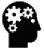 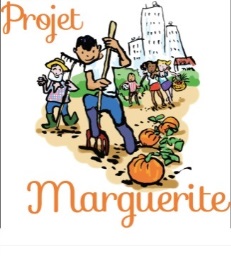 À nos cerveaux : A. 1. Note dans le tableau les prix relevés par tes camarades : A.2. Que constates-tu en comparant les prix ? ……………………………………………………………………………………………………………………………………………………………………………………………………………………………………Selon toi, comment s’explique la différence entre les prix ? ……………………………………………………………………………………………………………………………………………………………………………………………………………………………………B.1.Un sondage a été réalisé auprès de français sur leur alimentation. Ils ont donné les raisons pour lesquelles ils ne mangent pas ou moins de viande. A ton avis, quelle est la réponse qui revient le plus souvent ? Coche la case correspondant à cette réponse.  Si les français consomment moins de viande, c’est avant tout…… parce que la viande coûte trop cher 								□… parce que l’élevage industriel ne respecte pas le bien-être animal 				□… parce que la viande n’est pas « bonne » pour la santé						□… parce que vous avez été marqué(e) par les scandales alimentaires 				□… parce que vous estimez que ce n’est pas bon pour l’environnement				□… parce que vous refusez de manger un animal 							□… parce que vous n’aimez pas la viande au goût							□Quels problèmes cela peut-il poser ? ………………………………………………………………………………………………………………………………………………………………………………………………………………………………………………………………………………………………………………………………………………………B.2. Observe l’extrait de reportage ou la photographie projetée par ton professeur. Est-ce que les agriculteurs gagnent bien leur vie et pourquoi ? ………………………………………………………………………………………………………………………………………………………………………………………………………………………………………………………………………………………………………………………………………………………B.3. Ce schéma présente les acteurs impliqués dans la fixation des prix de la viande. Note dans chacune des cases ce que veut chacun des acteurs :B.4. Dans cet extrait, l’agriculteur parle des « consommacteurs » (doc 4). Qu’est-ce qu’un « consommacteur » ? ………………………………………………………………………………………………………………………………………………………………………………………………………………………………………………………………………………………………………………………………………………………Qu’avons-nous retenu ?………………………………………………………………………………………………………………………………………………………………………………………………………………………………………………………………………………………………………………………………………………………Lieu du relevé 1Prix 1Prix au kg 1Lieu du relevé 2Prix 2Prix au kg 2Lieu du relevé  2Prix  2Prix au kg 2400 g de carottes 4 steaks hachés 500 g de pâtes  4 poires 4 yaourts nature 1 baguette